Правильное питание.В рамках уроков биологии в 8 классах проводится просветительская деятельность по здоровому или правильному питанию. В 8 классах при изучении Раздел 8. Пищеварение (7 часов)Как домашнее здание выполняют следующие задания:1. Создать буклет о правильном питании. 2. создать презентацию по парильному питанию.В 9-х классах рассматривается данная тема при подготовке к ОГЭ в кружковых занятиях. Задания № 27:Используя содержание текста «Пищеварительные соки и их изучение» и знания школьного курса биологии, ответьте на следующие вопросы.1) Какую роль играют ферменты слюны в пищеварении?2) Какая среда в желудке здорового человека?3) Что, по Вашему мнению, смог выяснить с помощью фистульной методики учёный В. А. Басов? в части С4 -Почему следует стараться жевать манную кашу?- Почему жители севера отдают предпочтение мясной пище (особенно жирной), а южных регионов – больше употребляют растительную пищу?-Назовите два заболевания органов пищеварения. Укажите причины возникновения каждого из них.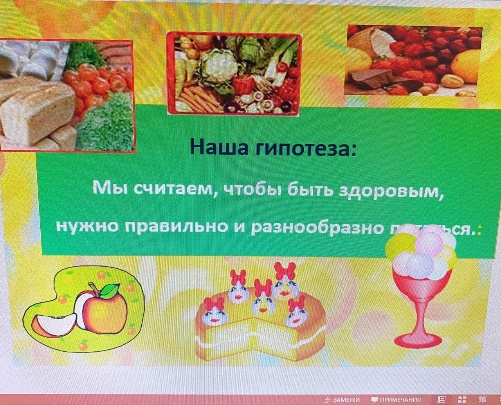 №Тема урокаОсвоение предметных знанийДата33.ИТБ. Питание и пищеварениеВыделять существенные признаки процессов питания и пищеварения, распознавать на таблицах и муляжах органы пищеварительной системы14.0134.Пищеварение в ротовой полостиРаскрывать особенности пищеварения в ротовой полости, распознавать на наглядных пособиях органы пищеварительной системы. 19.0135.Пищеварение в желудке и двенадцатиперстной кишке. Л р. №10 «Действие ферментов слюны на крахмал». ИТБРаскрывать особенности пищеварения в желудке и двенадцатиперстной кишке. Изучить действия ферментов слюны на крахмал21.0136.Всасывание. Роль печени. Функции тонкого и толстого кишечникаОбъяснять механизм всасывания веществ в кровь, распознавать на наглядных пособиях органы пищеварительной системы26.0137.Регуляция пищеваренияОбъяснять принцип нервной и гуморальной регуляции пищеварения28.0138.Гигиена органов пищеварения. Предупреждение желудочно-кишечных инфекцийПриводить доказательства необходимости соблюдения мер профилактики нарушений работы пищеварительной системы в повседневной жизни02.0239.Обобщение знаний по темам «Дыхание. Пищеварительная система»Выделять существенные признаки процессов дыхания  и пищеварения, раскрывать особенности пищеварения и дыхания. Объяснять принцип нервной и гуморальной регуляции дыхания и пищеварения04.02